OBSZARY WYZNACZONE DO REWITALIZACJI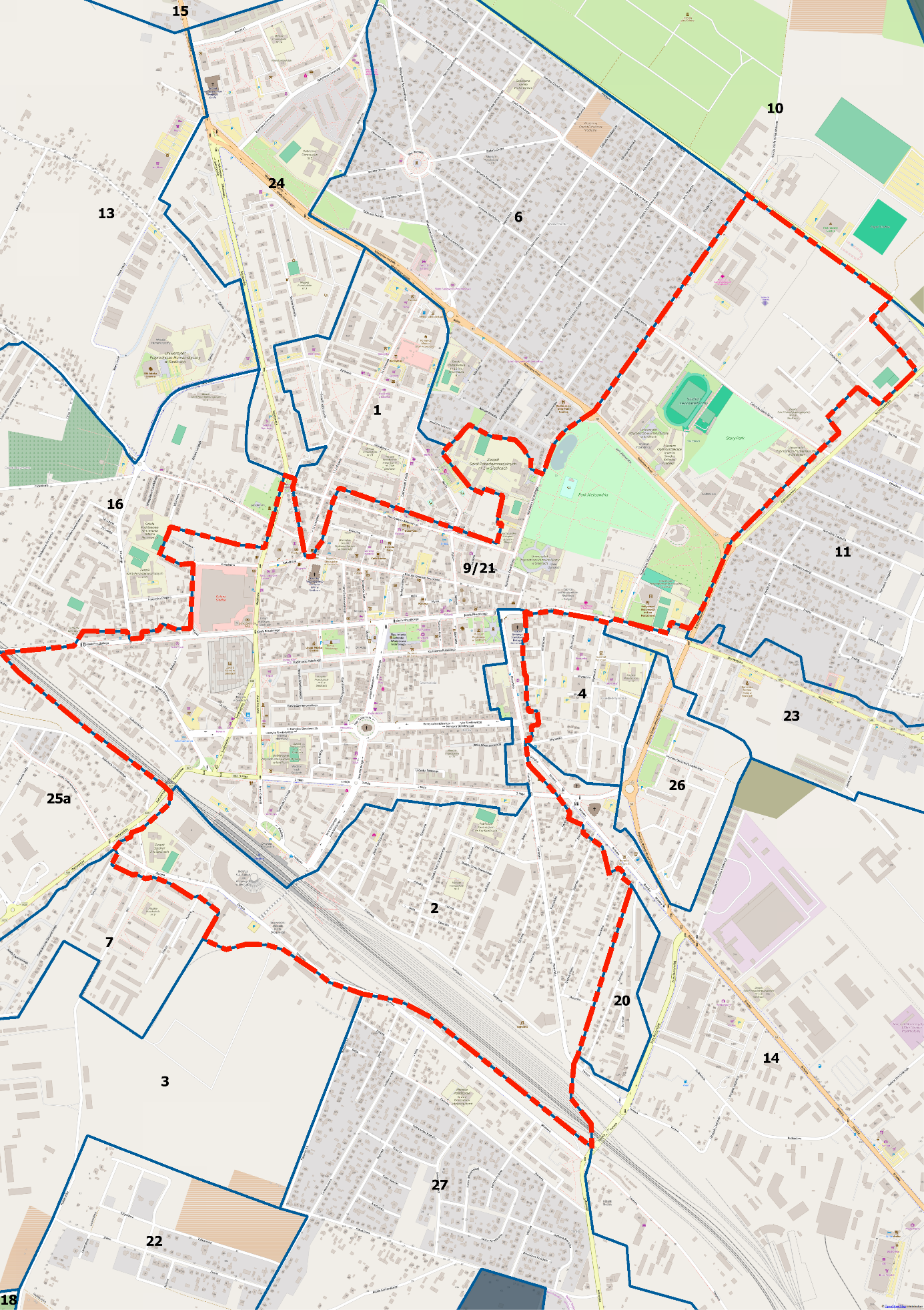 